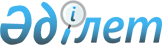 Исатай ауданы мәслихатының 2018 жылғы 29 желтоқсандағы № 203-VI "2019-2021 жылдарға арналған аудандық бюджет туралы" шешіміне өзгерістер мен толықтырулар енгізу туралыАтырау облысы Исатай аудандық мәслихатының 2019 жылғы 25 қарашадағы № 273-VI шешімі. Атырау облысының Әділет департаментінде 2019 жылғы 29 қарашада № 4532 болып тіркелді
      Қазақстан Республикасының 2008 жылғы 4 желтоқсандағы Бюджет кодексінің 109 бабына, "Қазақстан Республикасындағы жергілікті мемлекеттік басқару және өзін-өзі басқару туралы" Қазақстан Республикасының 2001 жылғы 23 қаңтардағы Заңының 6 бабының 1 тармағының 1) тармақшасына сәйкес және аудан әкімдігінің 2019-2021 жылдарға арналған аудан бюджетін нақтылау туралы ұсынысын қарап, Исатай аудандық мәслихаты ШЕШІМ ҚАБЫЛДАДЫ:
      1. Исатай аудандық мәслихатының 2018 жылғы 29 желтоқсандағы № 203-VI "2019-2021 жылдарға арналған аудандық бюджет туралы" шешіміне (нормативтік құқықтық актілерді мемлекеттік тіркеу тізілімінде № 4325 санымен тіркелген, 2019 жылғы 21 қаңтарда Қазақстан Республикасы нормативтік құқықтық актілердің эталондық бақылау банкінде жарияланған) келесі өзгерістер мен толықтырулар енгізілсін:
      1-тармақтың:
      1) тармақшасында:
      "7 301 153" деген сандар "7 507 479" деген сандармен ауыстырылсын;
      "3 291 160" деген сандар "3 259 458" деген сандармен ауыстырылсын;
      "27 796" деген сандар "29 686" деген сандармен ауыстырылсын;
      "2 750" деген сандар "16 413" деген сандармен ауыстырылсын;
      "3 979 447" деген сандар "4 201 922" деген сандармен ауыстырылсын.
      2) тармақшасында:
      "7 523 913" деген сандар "7 730 239" деген сандармен ауыстырылсын.
      2-тармақта:
      "әлеуметтік салық бойынша – 50%" деген жол келесі редакцияда мазмұндалсын:
      "әлеуметтік салық бойынша – 70%."
      5-тармақта:
      "35 000" деген сандар "0" деген санмен ауыстырылсын.
      6-тармақта:
      "351 302" деген сандар "370 789" деген сандармен ауыстырылсын;
      келесі мазмұндағы жолдармен толықтырылсын:
      ""Ауыл-Ел бесігі" жобасы шеңберінде ауылдық елді мекендердегі әлеуметтік және инженерлік инфрақұрылымдарды дамытуға – 26 494 мың теңге."
      7-тармақта:
      "108 916" деген сандар "191 401" деген сандармен ауыстырылсын;
      "12 150" деген сандар "5 493" деген сандармен ауыстырылсын;
      "35 319" деген сандар "81 439" деген сандармен ауыстырылсын;
      "16 366" деген сандар "18 469" деген сандармен ауыстырылсын;
      "403 378" деген сандар "475 434" деген сандармен ауыстырылсын.
      10-тармақта:
      "356 858" деген сандар "369 681" деген сандармен ауыстырылсын;
      "201 738 деген сандар "211 359" деген сандармен ауыстырылсын;
      "33 020" деген сандар "36 247" деген сандармен ауыстырылсын;
      "61 736" деген сандар "68 952" деген сандармен ауыстырылсын;
      "60 364" деген сандар "53 123" деген сандармен ауыстырылсын.
      10-1 тармақта:
      "122 445" деген сандар "34 593" деген сандармен ауыстырылсын;
      "73 367" деген сандар "60 370" деген сандармен ауыстырылсын;
      "59 742" деген сандар "49 070" деген сандармен ауыстырылсын;
      "45 802" деген сандар "53 337" деген сандармен ауыстырылсын;
      "9 000" деген сандар "9 077" деген сандармен ауыстырылсын.
      келесі мазмұндағы жолдармен толықтырылсын:
      "мемлекеттік әкімшілік қызметшілердің жекелеген санаттарының жалақысын көтеруге – 5 717 мың теңге.
      ең төменгі жалақы мөлшерінің өзгеруіне байланысты азаматтық қызметшілердің жекелеген санаттарының, мемлекеттік бюджет қаражаты есебінен ұсталатын ұйымдар қызметкерлерінің, қазыналық кәсіпорындар қызметкерлерінің жалақысын көтеруге – 112 147 мың теңге."
      16-тармақта:
      "239 026" деген сандар "238 600" деген сандармен ауыстырылсын;
      "13 450" деген сандар "8 882" деген сандармен ауыстырылсын;
      "60 904" деген сандар "54 221" деген сандармен ауыстырылсын;
      "4 000" деген сандар "2 763" деген сандармен ауыстырылсын;
      "14 286" деген сандар "11 196" деген сандармен ауыстырылсын;
      "8 500" деген сандар "7 744" деген сандармен ауыстырылсын.
      келесі мазмұндағы жолдармен толықтырылсын:
      "бруцеллезбен ауыратын, санитариялық союға бағытталған ауыл шаруашылығы малдардың (ірі қара және ұсақ малдың) құнын (50%-ға дейін) өтеуге – 2 000 мың теңге;
      жас мамандарға көтерме ақы беруге – 1 267 мың теңге;
      "Бақытты отбасы" бағдарламасы шеңберінде әлеуметтік көмек ретінде тұрғын үй сертификаттарын беруге – 10 890 мың теңге."
      17-тармақта:
      "75" деген сандар "7 320" деген сандармен ауыстырылсын.
      келесі мазмұндағы жолдармен толықтырылсын:
      ""Ауыл-Ел бесігі" жобасы шеңберінде ауылдық елді мекендердегі әлеуметтік және инженерлік инфрақұрылымдарды дамытуға – 11 206 мың теңге;
      ауыл шаруашылығы нысандарын дамытуға – 2 240 мың теңге."
      2. Көрсетілген шешімнің 1 және 5 қосымшалары осы шешімнің 1 және 2 қосымшаларына сәйкес жаңа редакцияда мазмұндалсын.
      3. Осы шешімнің орындалысына бақылау Исатай аудандық мәслихатының бюджет, қаржы, экономика, кәсіпкерлікті дамыту, аграрлық және экология жөніндегі тұрақты комиссиясына (А. Рахметов) жүктелсін.
      4. Осы шешім 2019 жылдың 1 қаңтарынан бастап қолданысқа енгізіледі. Исатай ауданы мәслихатының 2018 жылғы 29 желтоқсандағы № 203-VI "2019-2021 жылдарға арналған аудандық бюджет туралы" шешіміне өзгерістер мен толықтырулар енгізу туралы 2019 жылға арналған аудандық бюджеттің құрамында әрбір ауылдық округ әкімі аппаратының бюджеттік бағдарламаларын қаржыландыру мөлшері
					© 2012. Қазақстан Республикасы Әділет министрлігінің «Қазақстан Республикасының Заңнама және құқықтық ақпарат институты» ШЖҚ РМК
				
      Аудандық мәслихаттың кезектен тыс
XLIV сессиясының төрайымы

Л. Мутянова

      Аудандық мәслихат хатшысы

Н. Мұханбеталиев
Исатай аудандық мәслихаттың 2019 жылғы 25 қарашадағы № 273-VI шешіміне 1 қосымшаИсатай аудандық мәслихаттың 2018 жылғы 29 желтоқсандағы № 203-VI шешіміне 1 қосымша
Санаты
Санаты
Санаты
Санаты
Сомасы (мың теңге)
Сыныбы
Сыныбы
Сыныбы
Сомасы (мың теңге)
Кіші сыныбы
Кіші сыныбы
Сомасы (мың теңге)
Атауы
І Кірістер
7 507 479
1
Салықтық түсімдері
3 259 458
01
Табыс салығы
249 903
2
Жеке табыс салығы
249 903
03
Әлеуметтік салық
135 340
1
Әлеуметтік салық
135 340
04
Меншікке салынатын салықтар
2 857 904
1
Мүлікке салынатын салықтар
2 844 397
3
Жер салығы
2 044
4
Көлік құралдарына салынатын салық
11 036
5
Бірыңғай жер салығы
427
05
Тауарларға, жұмыстарға және қызметтерге салынатын iшкi салықтар
11 800
2
Акциздер
2 724
3
Табиғи және басқа да ресустарды пайдаланғаны үшін түсетін түсімдер
5 014
4
Кәсіпкерлік және кәсіби қызметті жүргізгені үшін алынатын алымдар
4 011
5
Ойын бизнесіне салық
51
08
Заңдық маңызы бар әрекеттерді жасағаны және (немесе) оған уәкілеттігі бар мемлекеттік органдар немесе лауазымды адамдар құжаттар бергені үшін алынатын міндетті төлемдер
4 511
1
Мемлекеттік баж
4 511
2
Салықтық емес түсімдер
29 686
01
Мемлекеттік меншіктен түсетін кірістер
21 944
5
Мемлекет меншігіндегі мүлікті жалға алудан түсетін кірістер
21 901
7
Мемлекеттік бюджеттен берілген кредиттер бойынша сыйақылар
16
9
Мемлекет меншігінен түсетін басқа да кірістер
27
02
Мемлекеттік бюджеттен қаржыландырылатын мемлекеттік мекемелердің тауарларды (жұмыстарды, қызметтерді) өткізуінен түсетін түсімдер 
24
1
Мемлекеттік бюджеттен қаржыландырылатын мемлекеттік мекемелердің тауарларды (жұмыстарды, қызметтерді) өткізуінен түсетін түсімдер 
24
04
Мемлекеттік бюджеттен қаржыландырылатын, сондай-ақ Қазақстан Республикасы Ұлттық Банкінің бюджетінен (шығыстар сметасынан) ұсталатын және қаржыландырылатын мемлекеттік мекемелер салатын айыппұлдар, өсімпұлдар, санкциялар, өндіріп алулар
262
1
Мұнай секторы ұйымдарынан түсетiн түсiмдердi қоспағанда, мемлекеттiк бюджеттен қаржыландырылатын, сондай-ақ Қазақстан Республикасы Ұлттық Банкiнiң бюджетiнен (шығыстар сметасынан) ұсталатын және қаржыландырылатын мемлекеттiк мекемелер салатын айыппұлдар, өсiмпұлдар, санкциялар, өндiрiп алулар
262
06
Басқа да салықтық емес түсімдер
7 456
1
Басқа да салықтық емес түсімдер
7 456
3
Негізгі капиталды сатудан түсетін түсімдер
16 413
01
Мемлекеттік мекемелерге бекітілген мемлекеттік мүлікті сату
4 311
1
Мемлекеттік мекемелерге бекітілген мемлекеттік мүлікті сату
4 311
03
Жерді және материалдық емес активтерді сату
12 102
1
Жерді сату
3 740
2
Материалдық емес активтерді сату 
8 362
4
Трансферттердің түсімдері
4 201 922
02
Мемлекеттік басқарудың жоғарғы тұрған органдарынан түсетін трансферттер
4 201 922
2
Облыстық бюджеттен түсетін трансферттер
4 201 922
Функционалдық топ
Функционалдық топ
Функционалдық топ
Функционалдық топ
Функционалдық топ
Сомасы (мың теңге)
Кіші функционалдық топ
Кіші функционалдық топ
Кіші функционалдық топ
Кіші функционалдық топ
Сомасы (мың теңге)
Бюджеттік бағдарлама әкімшісі
Бюджеттік бағдарлама әкімшісі
Бюджеттік бағдарлама әкімшісі
Сомасы (мың теңге)
Бюджеттік бағдарлама
Бюджеттік бағдарлама
Сомасы (мың теңге)
Атауы
ІІ Шығыстар
7 730 239
1
Жалпы сипаттағы мемлекеттiк қызметтер
542 853
01
Мемлекеттiк басқарудың жалпы функцияларын орындайтын өкiлдi, атқарушы және басқа органдар
257 746
112
Аудан (облыстық маңызы бар қала) мәслихатының аппараты
22 421
001
Аудан (облыстық маңызы бар қала) мәслихатының қызметін қамтамасыз ету жөніндегі қызметтер
22 421
122
Аудан (облыстық маңызы бар қала) әкімінің аппараты
179 146
001
Аудан (облыстық маңызы бар қала) әкімінің қызметін қамтамасыз ету жөніндегі қызметтер
89 744
003
Мемлекеттік органның күрделі шығыстары
29 032
113
Жергілікті бюджеттерден берілетін ағымдағы нысаналы трансферттер
60 370
123
Қаладағы аудан, аудандық маңызы бар қала, кент, ауыл, ауылдық округ әкімінің аппараты
56 179
001
Қаладағы аудан, аудандық маңызы бар қаланың, кент, ауыл, ауылдық округ әкімінің қызметін қамтамасыз ету жөніндегі қызметтер
56 179
02
Қаржылық қызмет
1 450
459
Ауданның (облыстық маңызы бар қаланың) экономика және қаржы бөлімі
1 450
003
Салық салу мақсатында мүлікті бағалауды жүргізу
616
010
Жекешелендіру, коммуналдық меншікті басқару, жекешелендіруден кейінгі қызмет және осыған байланысты дауларды реттеу 
834
09
Жалпы сипаттағы өзге де мемлекеттiк қызметтер
283 657
454
Ауданның (облыстық маңызы бар қаланың) кәсіпкерлік және ауыл шаруашылығы бөлімі
31 567
001
Жергілікті деңгейде кәсіпкерлікті және ауыл шаруашылығын дамыту саласындағы мемлекеттік саясатты іске асыру жөніндегі қызметтер
20 985
113
Жергілікті бюджеттерден берілетін ағымдағы нысаналы трансферттер
10 582
458
Ауданның (облыстық маңызы бар қаланың) тұрғын үй-коммуналдық шаруашылығы, жолаушылар көлігі және автомобиль жолдары бөлімі
150 714
001
Жергілікті деңгейде тұрғын үй-коммуналдық шаруашылығы, жолаушылар көлігі және автомобиль жолдары саласындағы мемлекеттік саясатты іске асыру жөніндегі қызметтер
54 112
113
Жергілікті бюджеттерден берілетін ағымдағы нысаналы трансферттер
96 602
459
Ауданның (облыстық маңызы бар қаланың) экономика және қаржы бөлімі
35 561
001
Ауданның (облыстық маңызы бар қаланың) экономикалық саясаттың қалыптастыру мен дамыту, мемлекеттік жоспарлау, бюджеттік атқару және коммуналдық меншігін басқару саласындағы мемлекеттік саясатты іске асыру жөніндегі қызметтер 
29 061
015
Мемлекеттік органның күрделі шығыстары
5 900
113
Жергілікті бюджеттерден берілетін ағымдағы нысаналы трансферттер
600
486
Ауданның (облыстық маңызы бар қаланың) жер қатынастары, сәулет және қала құрылысы бөлімі
33 309
001
Жергілікті деңгейде жер қатынастары, сәулет және қала құрылысын реттеу саласындағы мемлекеттік саясатты іске асыру жөніндегі қызметтер
27 093
003
Мемлекеттік органның күрделі шығыстары
6 216
801
Ауданның (облыстық маңызы бар қаланың) жұмыспен қамту, әлеуметтік бағдарламалар және азаматтық хал актілерін тіркеу бөлімі
32 506
001
Жергілікті деңгейде жұмыспен қамту, әлеуметтік бағдарламалар және азаматтық хал актілерін тіркеу саласындағы мемлекеттік саясатты іске асыру жөніндегі қызметтер
26 501
003
Мемлекеттік органның күрделі шығыстары
6 005
2
Қорғаныс
13 958
01
Әскери мұқтаждар
11 958
122
Аудан (облыстық маңызы бар қала) әкімінің аппараты
11 958
005
Жалпыға бірдей әскери міндетті атқару шеңберіндегі іс-шаралар
11 958
02
Төтенше жағдайлар жөнiндегi жұмыстарды ұйымдастыру
2 000
122
Аудан (облыстық маңызы бар қала) әкімінің аппараты
2 000
006
Аудан (облыстық маңызы бар қала) ауқымындағы төтенше жағдайлардың алдын алу және оларды жою
1 000
007
Аудандық (қалалық) ауқымдағы дала өрттерінің, сондай-ақ мемлекеттік өртке қарсы қызмет органдары құрылмаған елдi мекендерде өрттердің алды алу және оларды сөндіру жөніндегі іс-шаралар
1 000
3
Қоғамдық тәртіп, қауіпсіздік, құқықтық, сот, қылмыстық-атқару қызметі
9 199
09
Қоғамдық, тәртіп және қауіпсіздік саласындағы баска да қызметтер
9 199
458
Ауданның (облыстық маңызы бар қаланың) тұрғын үй-коммуналдық шаруашылығы, жолаушылар көлігі және автомобиль жолдары бөлімі
9 199
021
Елді мекендерде жол қозғалысы қауіпсіздігін қамтамасыз ету
9 199
4
Білім беру
3 086 122
01
Мектепке дейiнгi тәрбие және оқыту
157 064
123
Қаладағы аудан, аудандық маңызы бар қала, кент, ауыл, ауылдық округ әкімінің аппараты
124 405
004
Мектепке дейінгі тәрбие мен оқыту ұйымдарының қызметін қамтамасыз ету
76 908
041
Мектепке дейінгі білім беру ұйымдарында мемлекеттік білім беру тапсырысын іске асыруға
47 497
464
Ауданның (облыстық маңызы бар қаланың) білім бөлімі
31 127
040
Мектепке дейінгі білім беру ұйымдарында мемлекеттік білім беру тапсырысын іске асыруға
31 127
467
Ауданның (облыстық маңызы бар қаланың) құрылыс бөлімі
1 532
037
Мектепке дейiнгi тәрбие және оқыту объектілерін салу және реконструкциялау
1 532
02
Бастауыш, негізгі орта және жалпы орта білім беру
2 668 719
464
Ауданның (облыстық маңызы бар қаланың) білім бөлімі
2 569 981
003
Жалпы білім беру
2 332 127
006
Балаларға қосымша білім беру 
237 854
467
Ауданның (облыстық маңызы бар қаланың) құрылыс бөлімі
2 655
024
Бастауыш, негізгі орта және жалпы орта білім беру объектілерін салу және реконструкциялау
2 655
802
Ауданның (облыстық маңызы бар қаланың) мәдениет, дене шынықтыру және спорт бөлімі
96 083
017
Балалар мен жасөспірімдерге спорт бойынша қосымша білім беру
96 083
09
Бiлiм беру саласындағы өзге де қызметтер
260 339
464
Ауданның (облыстық маңызы бар қаланың) білім бөлімі
260 339
001
Жергілікті деңгейде білім беру саласындағы мемлекеттік саясатты іске асыру жөніндегі қызметтер
24 874
005
Ауданның (облыстық маңызы бар қаланың) мемлекеттік білім беру мекемелер үшін оқулықтар мен оқу-әдiстемелiк кешендерді сатып алу және жеткізу
101 993
007
Аудандық (қалалалық) ауқымдағы мектеп олимпиадаларын және мектептен тыс іс-шараларды өткiзу
5 280
015
Жетім баланы (жетім балаларды) және ата-аналарының қамқорынсыз қалған баланы (балаларды) күтіп-ұстауға қамқоршыларға (қорғаншыларға) ай сайынғы ақшалай қаражат төлемдері
5 000
029
Балалар мен жасөспірімдердің психикалық денсаулығын зерттеу және халыққа психологиялық-медициналық-педагогикалық консультациялық көмек көрсету
31 134
067
Ведомстволық бағыныстағы мемлекеттік мекемелерінің және ұйымдарының күрделі шығыстары
57 465
113
Жергілікті бюджеттерден берілетін ағымдағы нысаналы трансферттер
34 593
6
Әлеуметтiк көмек және әлеуметтiк қамсыздандыру
594 125
01
Әлеуметтiк қамсыздандыру
214 567
801
Ауданның (облыстық маңызы бар қаланың) жұмыспен қамту, әлеуметтік бағдарламалар және азаматтық хал актілерін тіркеу бөлімі
214 567
010
Мемлекеттік атаулы әлеуметтік көмек 
214 567
02
Әлеуметтiк көмек
349 148
123
Қаладағы аудан, аудандық маңызы бар қала, кент, ауыл, ауылдық округ әкімінің аппараты
2 732
003
Мұқтаж азаматтарға үйде әлеуметтік көмек көрсету
2 732
801
Ауданның (облыстық маңызы бар қаланың) жұмыспен қамту, әлеуметтік бағдарламалар және азаматтық хал актілерін тіркеу бөлімі
346 416
004
Жұмыспен қамту бағдарламасы
232 559
006
Ауылдық жерлерде тұратын денсаулық сақтау, білім беру, әлеуметтік қамтамасыз ету, мәдениет, спорт және ветеринар мамандарына отын сатып алуға Қазақстан Республикасының заңнамасына сәйкес әлеуметтік көмек көрсету
4 400
007
Тұрғын үйге көмек көрсету
200
009
Үйден тәрбиеленіп оқытылатын мүгедек балаларды материалдық қамтамасыз ету
1 818
011
Жергілікті өкілетті органдардың шешімі бойынша мұқтаж азаматтардың жекелеген топтарына әлеуметтік көмек
37 446
014
Мұқтаж азаматтарға үйде әлеуметтік көмек көрсету
10 571
015
Зейнеткерлер мен мүгедектерге әлеуметтік қызмет көрсету аумақтық орталығы
11 196
017
Мүгедектерді оңалту жеке бағдарламасына сәйкес, мұқтаж мүгедектерді міндетті гигиеналық құралдармен және ымдау тілі мамандарының қызмет көрсетуін, жеке көмекшілермен қамтамасыз ету 
11 552
023
Жұмыспен қамту орталықтарының қызметін қамтамасыз ету
36 674
09
Әлеуметтiк көмек және әлеуметтiк қамтамасыз ету салаларындағы өзге де қызметтер
30 410
801
Ауданның (облыстық маңызы бар қаланың) жұмыспен қамту, әлеуметтік бағдарламалар және азаматтық хал актілерін тіркеу бөлімі
19 520
018
Жәрдемақыларды және басқа да әлеуметтік төлемдерді есептеу, төлеу мен жеткізу бойынша қызметтерге ақы төлеу
3 569
050
Қазақстан Республикасында мүгедектердің құқықтарын қамтамасыз ету және өмір сүру сапасын жақсарту 
15 951
458
Ауданның (облыстық маңызы бар қаланың) тұрғын үй-коммуналдық шаруашылығы, жолаушылар көлігі және автомобиль жолдары бөлімі
10 890
094
Әлеуметтік көмек ретінде тұрғын үй сертификаттарын беру
10 890
7
Тұрғын үй-коммуналдық шаруашылық
1 076 899
01
Тұрғын үй шаруашылығы
789 849
458
Ауданның (облыстық маңызы бар қаланың) тұрғын үй-коммуналдық шаруашылығы, жолаушылар көлігі және автомобиль жолдары бөлімі
16 394
004
Азаматтардың жекелеген санаттарын тұрғын үймен қамтамасыз ету
12 000
033
Инженерлік-коммуникациялық инфрақұрылымды жобалау, дамыту және (немесе) жайластыру
4 394
026
Жұмыспен қамту 2020 жол картасы бойынша қалаларды және ауылдық елді мекендерді дамыту шеңберінде объектілерді жөндеу
0
467
Ауданның (облыстық маңызы бар қаланың) құрылыс бөлімі
773 455
003
Коммуналдық тұрғын үй қорының тұрғын үйін жобалау және (немесе) салу, реконструкциялау
352 760
004
Инженерлік-коммуникациялық инфрақұрылымды жобалау, дамыту және (немесе) жайластыру
397 567
022
Нәтижелі жұмыспен қамтуды және жаппай кәсіпкерлікті дамытудың 2017-2021 жылдарға арналған "Еңбек" мемлекеттік бағдарламасы шеңберінде инженерлік-коммуникациялық инфрақұрылымдардың дамуы
23 128
02
Коммуналдық шаруашылық
235 459
123
Қаладағы аудан, аудандық маңызы бар қала, кент, ауыл, ауылдық округ әкімінің аппараты
16 031
014
Елді мекендерді сумен жабдықтауды ұйымдастыру
16 031
458
Ауданның (облыстық маңызы бар қаланың) тұрғын үй-коммуналдық шаруашылығы, жолаушылар көлігі және автомобиль жолдары бөлімі
141 996
012
Сумен жабдықтау және су бұру жүйесінің жұмыс істеуі
120 653
026
Ауданның (облыстық маңызы бар қаланың) коммуналдық меншігіндегі жылу жүйелерін қолдануды ұйымдастыру
10 051
048
Қаланы және елді мекендерді абаттандыруды дамыту
11 292
467
Ауданның (облыстық маңызы бар қаланың) құрылыс бөлімі
77 432
006
Сумен жабдықтау және су бұру жүйесін дамыту 
77 432
03
Елді-мекендерді көркейту
51 591
458
Ауданның (облыстық маңызы бар қаланың) тұрғын үй-коммуналдық шаруашылығы, жолаушылар көлігі және автомобиль жолдары бөлімі
51 591
016
Елдi мекендердiң санитариясын қамтамасыз ету
51 591
8
Мәдениет, спорт, туризм және ақпараттық кеңістiк
370 679
01
Мәдениет саласындағы қызмет
124 519
123
Қаладағы аудан, аудандық маңызы бар қала, кент, ауыл, ауылдық округ әкімінің аппараты
27 628
006
Жергілікті деңгейде мәдени-демалыс жұмыстарын қолдау
27 628
467
Ауданның (облыстық маңызы бар қаланың) құрылыс бөлімі
5 062
011
Мәдениет обьектілерін дамыту
5 062
802
Ауданның (облыстық маңызы бар қаланың) мәдениет, дене шынықтыру және спорт бөлімі
91 829
005
Мәдени-демалыс жұмысын қолдау
91 829
02
Спорт
11 500
802
Ауданның (облыстық маңызы бар қаланың) мәдениет, дене шынықтыру және спорт бөлімі
11 500
007
Аудандық (облыстық маңызы бар қалалық) деңгейде спорттық жарыстар өткiзу
1 906
008
Әртүрлi спорт түрлерi бойынша аудан (облыстық маңызы бар қала) құрама командаларының мүшелерiн дайындау және олардың облыстық спорт жарыстарына қатысуы
9 594
03
Ақпараттық кеңістік
62 153
470
Аудандық (облыстық маңызы бар қаланың) ішкі саясат және тілдерді дамыту бөлімі
7 000
005
Мемлекеттік ақпараттық саясат жүргізу жөніндегі қызметтер
7 000
802
Ауданның (облыстық маңызы бар қаланың) мәдениет, дене шынықтыру және спорт бөлімі
55 153
004
Аудандық (қалалық) кiтапханалардың жұмыс iстеуi
55 153
09
Мәдениет, спорт, туризм және ақпараттық кеңiстiктi ұйымдастыру жөнiндегi өзге де қызметтер
172 507
470
Аудандық (облыстық маңызы бар қаланың) ішкі саясат және тілдерді дамыту бөлімі
35 401
001
Жергiлiктi деңгейде ақпарат, мемлекеттілікті нығайту және азаматтардың әлеуметтік оптимизімін қалыптастыру саласындағы мемлекеттік саясатты іске асыру жөніндегі қызметтер
13 377
004
Жастар саясаты саласында іс-шараларды іске асыру
22 024
802
Ауданның (облыстық маңызы бар қаланың) мәдениет, дене шынықтыру және спорт бөлімі
137 106
001
Жергілікті деңгейде мәдениет, дене шынықтыру және спорт саласында мемлекеттік саясатты іске асыру жөніндегі қызметтер
13 920
003
Мемлекеттік органның күрделі шығыстары
74 116
113
Жергілікті бюджеттерден берілетін ағымдағы нысаналы трансферттер
49 070
9
Отын-энергетика кешенi және жер қойнауын пайдалану
29 563
01
Отын және энергетика
29 563
467
Ауданның (облыстық маңызы бар қаланың) құрылыс бөлімі
29 563
009
Жылу-энергетикалық жүйені дамыту
29 563
10
Ауыл, су, орман, балық шаруашылығы, ерекше қорғалатын табиғи аумақтар, қоршаған ортаны және жануарлар дүниесін қорғау, жер қатынастары
98 851
01
Ауыл шаруашылығы
90 461
467
Ауданның (облыстық маңызы бар қаланың) құрылыс бөлімі
9 087
010
Ауыл шаруашылығы объектілерін дамыту
9 087
473
Ауданның (облыстық маңызы бар қаланың) ветеринария бөлімі
81 374
001
Жергілікті деңгейде ветеринария саласындағы мемлекеттік саясатты іске асыру жөніндегі қызметтер
13 427
007
Қаңғыбас иттер мен мысықтарды аулауды және жоюды ұйымдастыру
2 692
008
Алып қойылатын және жойылатын жануарлардың, жануарлардан алынатын өнімдер мен шикізаттың құнын иелеріне өтеу
3 000
009
Жануарлардың энзоотиялық аурулары бойынша ветеринариялық іс-шараларды жүргізу
800
010
Ауыл шаруашылығы жануарларын сәйкестендіру жөніндегі іс-шараларды өткізу
4 000
011
Эпизоотияға қарсы іс-шаралар жүргізу
57 455
09
Ауыл, су, орман, балық шаруашылығы, қоршаған ортаны қорғау және жер қатынастары саласындағы басқа да қызметтер
8 390
459
Ауданның (облыстық маңызы бар қаланың) экономика және қаржы бөлімі
8 390
099
Мамандарға әлеуметтік қолдау көрсету жөніндегі шараларды іске асыру
8 390
11
Өнеркәсіп, сәулет, қала құрылысы және құрылыс қызметі
35 707
02
Сәулет, қала құрылысы және құрылыс қызметі
35 707
467
Ауданның (облыстық маңызы бар қаланың) құрылыс бөлімі
35 707
001
Жергілікті деңгейде құрылыс саласындағы мемлекеттік саясатты іске асыру жөніндегі қызметтер
35 707
12
Көлiк және коммуникация
824 583
01
Автомобиль көлiгi
824 583
458
Ауданның (облыстық маңызы бар қаланың) тұрғын үй-коммуналдық шаруашылығы, жолаушылар көлігі және автомобиль жолдары бөлімі
824 583
022
Көлік инфрақұрылымын дамыту
773 469
045
Аудандық маңызы бар автомобиль жолдарын және елді-мекендердің көшелерін күрделі және орташа жөндеу
51 114
13
Басқалар
159 336
09
Басқалар
159 336
123
Қаладағы аудан, аудандық маңызы бар қала, кент, ауыл, ауылдық округ әкімінің аппараты
3 772
040
Өңірлерді дамытудың 2020 жылға дейінгі бағдарламасы шеңберінде өңірлерді экономикалық дамытуға жәрдемдесу бойынша шараларды іске асыру
3 772
459
Ауданның (облыстық маңызы бар қаланың) экономика және қаржы бөлімі
117 864
012
Ауданның (облыстық маңызы бар қаланың) жергілікті атқарушы органының резерві 
0
026
Аудандық маңызы бар қала, ауыл, кент, ауылдық округ бюджеттеріне азаматтық қызметшілердің жекелеген санаттарының, мемлекеттік бюджет қаражаты есебінен ұсталатын ұйымдар қызметкерлерінің, қазыналық кәсіпорындар қызметкерлерінің жалақысын көтеруге берілетін ағымдағы нысаналы трансферттер
112 147
066
Аудандық маңызы бар қала, ауыл, кент, ауылдық округ бюджеттеріне мемлекеттік әкімшілік қызметшілердің жекелеген санаттарының жалақысын көтеруге берілетін ағымдағы нысаналы трансферттер
5 717
467
Ауданның (облыстық маңызы бар қаланың) құрылыс бөлімі
37 700
079
"Ауыл ел бесігі" жобасы шеңберінде ауылдық елді мекендердегі әлеуметтік және инженерлік инфрақұрылымдарды дамыту
37 700
14
Борышқа қызмет көрсету
16
01
Борышқа қызмет көрсету
16
459
Ауданның (облыстық маңызы бар қаланың) экономика және қаржы бөлімі
16
021
Жергілікті атқарушы органдардың облыстық бюджеттен қарыздар бойынша сыйақылар мен өзге де төлемдерді төлеу бойынша борышына қызмет көрсету
16
15
Трансферттер
888 348
01
Трансферттер
888 348
459
Ауданның (облыстық маңызы бар қаланың) экономика және қаржы бөлімі
888 348
006
Нысаналы пайдаланылмаған (толық пайдаланылмаған) трансферттерді қайтару
306
024
Заңнаманы өзгертуге байланысты жоғары тұрған бюджеттің шығындарын өтеуге төменгі тұрған бюджеттен ағымдағы нысаналы трансферттер
177 108
038
Субвенциялар
707 626
051
Жергілікті өзін-өзі басқару органдарына берілетін трансферттер
3 308
Функционалдық топ
Функционалдық топ
Функционалдық топ
Функционалдық топ
Функционалдық топ
Сомасы (мың теңге)
Бюджеттік бағдарлама әкімшісі
Бюджеттік бағдарлама әкімшісі
Бюджеттік бағдарлама әкімшісі
Бюджеттік бағдарлама әкімшісі
Сомасы (мың теңге)
Бюджеттік бағдарлама
Бюджеттік бағдарлама
Бюджеттік бағдарлама
Сомасы (мың теңге)
ІІІ Таза бюджеттік кредит беру
-3080
Бюджеттік кредиттер
11 363
10
Ауыл, су, орман, балық шаруашылығы, ерекше қорғалатын табиғи аумақтар, қоршаған ортаны және жануарлар дүниесін қорғау, жер қатынастары
11 363
Ауыл шаруашылығы
11 363
459
Ауданның (облыстық маңызы бар қаланың) экономика және қаржы бөлімі
11 363
018
018
Мамандарды әлеуметтік қолдау шараларын іске асыруға берілетін бюджеттік кредиттер
11 363
Санаты
Санаты
Санаты
Санаты
Санаты
Сомасы (мың теңге)
Сыныбы
Сыныбы
Сыныбы
Сыныбы
Сомасы (мың теңге)
Кіші сыныбы
Кіші сыныбы
Кіші сыныбы
Сомасы (мың теңге)
Бюджеттік кредиттерді өтеу
14 443
5
Бюджеттік кредиттерді өтеу
14 443
01
Бюджеттік кредиттерді өтеу
14 443
1
1
Мемлекеттік бюджеттен берілген бюджеттік кредиттерді өтеу
14 443
Функционалдық топ
Функционалдық топ
Функционалдық топ
Функционалдық топ
Функционалдық топ
Сомасы (мың теңге)
Бюджеттік бағдарлама әкімшісі
Бюджеттік бағдарлама әкімшісі
Бюджеттік бағдарлама әкімшісі
Бюджеттік бағдарлама әкімшісі
Сомасы (мың теңге)
Бюджеттік бағдарлама
Бюджеттік бағдарлама
Бюджеттік бағдарлама
Сомасы (мың теңге)
IV.Қаржы активтерімен жасалатын операциялар бойынша сальдо
0
Қаржы активтерін сатып алу
0
13
Басқалар
0
Басқалар
0
459
Ауданның (облыстық маңызы бар қаланың) экономика және қаржы бөлімі
0
014
014
Заңды тұлғалардың жарғылық капиталын қалыптастыру немесе ұлғайту
0
Санаты
Санаты
Санаты
Санаты
Санаты
Сомасы (мың теңге)
Сыныбы
Сыныбы
Сыныбы
Сыныбы
Сомасы (мың теңге)
Кіші сыныбы
Кіші сыныбы
Кіші сыныбы
Сомасы (мың теңге)
Мемлекеттің қаржы активтерін сатудан түсетін түсімдер
Мемлекеттің қаржы активтерін сатудан түсетін түсімдер
0
6
Мемлекеттің қаржы активтерін сатудан түсетін түсімдер
Мемлекеттің қаржы активтерін сатудан түсетін түсімдер
0
01
Мемлекеттің қаржы активтерін сатудан түсетін түсімдер
Мемлекеттің қаржы активтерін сатудан түсетін түсімдер
0
1
Қаржы активтерін ел ішінде сатудан түсетін түсімдер
Қаржы активтерін ел ішінде сатудан түсетін түсімдер
0
V.Бюджет тапшылығы (профициті)
-219 680
VI.Бюджет тапшылығын қаржыландыру (профицитін пайдалану)
219 680
Санаты
Санаты
Санаты
Санаты
Сомасы (мың теңге)
Сыныбы
Сыныбы
Сыныбы
Сомасы (мың теңге)
Кіші сыныбы
Кіші сыныбы
Сомасы (мың теңге)
7
Қарыздар түсімі
11 363
01
Мемлекеттік ішкі қарыздар
11 363
2
Қарыз алу келісім-шарттары
11 363
Функционалдық топ
Функционалдық топ
Функционалдық топ
Функционалдық топ
Сомасы (мың теңге)
Бюджеттік бағдарлама әкімшісі
Бюджеттік бағдарлама әкімшісі
Бюджеттік бағдарлама әкімшісі
Сомасы (мың теңге)
Бюджеттік бағдарлама
Бюджеттік бағдарлама
Сомасы (мың теңге)
Қарыздарды өтеу
14 443
16
Қарыздарды өтеу
14 443
Қарыздарды өтеу
14 443
459
Ауданның (облыстық маңызы бар қаланың) экономика және қаржы бөлімі
14 443
005
Жергілікті атқарушы органның жоғары тұрған бюджет алдындағы борышын өтеу
14 443
Санаты
Санаты
Санаты
Санаты
Сомасы (мың теңге)
Сыныбы
Сыныбы
Сыныбы
Сомасы (мың теңге)
Кіші сыныбы
Кіші сыныбы
Сомасы (мың теңге)
8
Бюджет қаражатының пайдаланылатын қалдықтары
222 760
01
Бюджет қаражаты қалдықтары
222 760
1
Бюджет қаражатының бос қалдықтары
222 760Исатай аудандық мәслихаттың 2019 жылғы 25 қарашадағы №273-VI шешіміне 2 қосымшаИсатай аудандық мәслихаттың 2018 жылғы 29 желтоқсандағы № 203-VI шешіміне 5 қосымша
Бағдарлама
Бюджеттік бағдарлама атауы
Нарын
Исатай
забурын
Барлығы (мың теңге)
001
Қаладағы аудан, аудандық маңызы бар қала, кент, ауыл, ауылдық округ әкімінің қызметін қамтамасыз ету жөніндегі қызметтер
17 879
22 975
15 325
56 179
003
Мұқтаж азаматтарға үйінде әлеуметтік көмек көрсету
0
1 289
1 443
2 732
004
Мектепке дейінгі тәрбие мен оқыту ұйымдарының қызметін қамтамасыз ету
5 176
29 561
42 171
76 908
006
Жергілікті деңгейде мәдени-демалыс жұмыстарын қолдау
10 418
7 378
9 832
27 628
014
Елді мекендерді сумен жабдықтауды ұйымдастыру
6 041
5 000
4 990
16 031
040
Өңірлерді дамытудың 2020 жылға дейінгі бағдарламасы шеңберінде өңірлерді экономикалық дамытуға жәрдемдесу бойынша шараларды іске асыру
1 240
1 388
1 144
3 772
041
Мектепке дейінгі білім беру ұйымдарында мемлекеттік білім беру тапсырысын іске асыруға
26 736
12 293
8 468
47 497
ЖИНАҒЫ
ЖИНАҒЫ
67 490
79 884
83 373
230 747